F ORMA T O EUROPEO PER IL CURRICULUM VIT AE 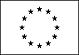 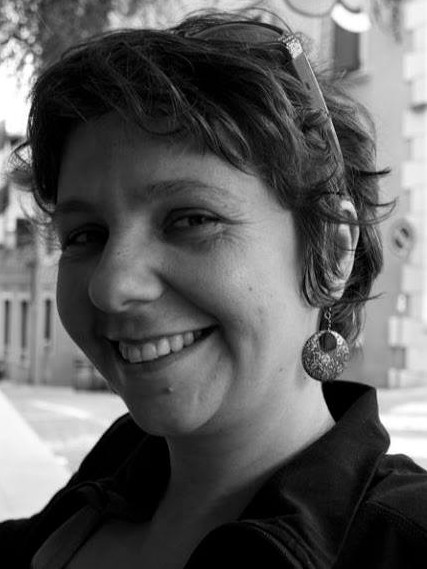 INFORMAZIONI PERSONALI	SABINA NICOLELLAESPERIENZA LAVORATIVAIn sintesi     La Responsabilità Sociale d’Impresa è stata l’oggetto della mia tesi e del master di I livello, e il tema centrale della mia esperienza lavorativa, prima come ricercatrice e poi come consulente, dal 2004 a oggi. Contemporaneamente ho sviluppato la mia passione (e le mie competenze) per i processi partecipativi, acquisendo esperienze nel pubblico e nel privato in modo continuativo dal 2004 a oggi. Ho maturato esperienze significative nello sviluppo locale sostenibile e nell’assistenza tecnica alle pubbliche amministrazioni sul tema ampio dello sviluppo sostenibile e dei suoi strumenti. Dal 2009 a oggi ho acquisito competenze specifiche in materia di filiere responsabili e di acquisti sostenibili, con particolare riferimento ai criteri sociali, all’inclusione sociale e alla parità di genere. Ho esperienza nel design, nel coordinamento e nella realizzazione di progetti complessi, sia a livello nazionale che a livello internazionale.Membro del Consiglio di Amministrazione di Fondazione Ecosistemi, Gruppo di Lavoro ASVIS per il Goal 5 (Parità di Genere), referente per la campagna Procura+ e per la campagna Buy Better Food.Date (da – a)	Settembre 2014 - oggiNome e indirizzo del datore dilavoroFondazione Ecosistemi – Corso Rinascimento 24, RomaTipo di azienda o settore	Fondazione no-profit per la promozione dello sviluppo sostenibileTipo di impiego	Project Manager; Esperta di CSR, inclusione sociale e parità di genere; facilitatricePrincipali mansioni eresponsabilitàSofidel (2022 - in corso): assistenza per l’aggiornamento dell'analisi dei rischi di sostenibilità nella catena di fornituraFondazione Milano Cortina 2026 (2021 - in corso): assistenza per la definizione della strategia e delle procedure per gli acquisti sostenibili da applicarsi ai Giochi Olimpici e Paralimpici Invernali di Milano Cortina 2026SchoolFood4Change (2022 - in corso): coordinatrice per Fondazione Ecosistemi del progetto finanziato dal programma Horizon 2020 per la promozione di diete salutari e sostenibili in oltre 3000 scuole in Europa(e)mission (im)possible (2022 - in corso): coordinatrice per Fondazione Ecosistemi del progetto finanziato dal programma Erasmus+ per la definizione della figura del Climate Strategist nelle organizzazioni della cooperazione allo sviluppoReplan City Life (2022 - in corso): coordinatrice per Fondazione Ecosistemi del progetto co-finanziato dal programma Life per la promozione dell’impiego dei materiali derivati dai pneumatici esaustiCreiamo PA, Sogesid, MATTM (2019-2023): servizi di assistenza tecnico/ specialistica su GPP nell’ambito delle inziative programmate nel PON “Governance e capacità istituzionale” 2014-2020. Formatrice, esperta di stakeholder engagement e criteri sociali.Patti d’Impatto (02/2019-07/2021): progetto volto a ridurre la dispersione scolastica finanziato da Con i Bambini. Facilitazione di laboratori per l’educazione al consumo alimentare sostenibileRete delle Città Metropolitane per il GPP (2018-2019): facilitazione degli incontri per la definizione e lo stato di avanzamento del programma operativo.Circular Economy Sustaining Tools -CEST (11/2018 - 04/2019): progetto finanziato da Social Challenge (Horizon 2020) per il trasferimento delKnow-how del Forum Compraverde a Habitat for Humanity in Polonia.GPP-STREAM (2018-2022): progetto Interreg Europe per la promozione del GPP tramite i fondi strutturali. Esperta di stakeholder engagementSYNGGI (2017-2019): progetto orizzontale Interreg MED, Crescita Verde. Esperta di stakeholder engagement.Competencès Climatiques (Erasmus+) (2018): elaborazione materiali, formatrice in aula e alla summer school in RomaniaAgenzia territoriale relazioni esterne Terna - Campania (dal 2017): gestione del processo di coinvolgimento degli stakeholder localiBilancio di sostenibilità CONAD, progetto pilota 2017, rapporto 2018: referente dati socialiServizio per l’individuazione delle caratteristiche identitarie e mappatura degli stakeholder e per l’attuazione di un processo di stakeholder engagement attraverso la costituzione di laboratori tematici per la co-progettazione e l’identificazione della brand identity, nell’ambito del progetto per la creazione del Brand Valli Marecchia e Conca (2017/2019): coordinamento del progetto, organizzazione e facilitazone del percorso di coinvolgimento.Servizio di accompagnamento GPP Regione Friuli Venezia Giulia: progettazione e facilitazione dei laboratori per la stesura partecipata del Piano d’Azione Regionale per il GPP.Forum Compraverde-Buygreen: supporto alla segreteria scientifica della fiera internazionale sugli acquisti verdi. Ruolo nel progetto: coinvolgimento degli stakeholder ai fini della certificazione ISO 20121, facilitazione dei laboratori di confronto e co-progettazione, responsabile interna delle attività collegate al premio Vendor Rating Sostenibile e Acquisti SostenibiliRaccolta Buone Prassi CSR in Lombardia 2017, 2020: selezione delle buoni prassi per conto di Unioncamere LombardiaLIFE MEDWOLF (05/17 -10/17) facilitazione di tre laboratori con analisi multi-criterio per gestire il conflitto generato dalla presenza del lupo in Provincia di GrossetoSofidel 2015, 2016, 2017 formazione online, assistenza ai fornitori, analisi del rischio di sostenibilità e nuova classificazione dei fornitori, valutazione della governance di sostenibilità dei fornitori e coinvolgimento degli stessi in attività di miglioramentoServizi di sensibilizzazione, animazione, creazione, elaborazione e gestione disciplinari, di certificazione ambientale e di qualità relativamente al marchio d'area “Agrigento: terra di storia, natura ed enogastronomia” (2013-2015): pianificazione e facilitazione degli incontriDate (da – a)	2019 - oggiNome e indirizzo del datore di lavoro	Scuola Nazionale dell’Amministrazione - SNARoma - CasertaTipo di azienda o settore	Presidenza del Consiglio dei MinistriTipo di impiego	Docente, facilitatricePrincipali mansioni e responsabilità	Progettazione e gestione di sessioni formative laboratoriali nell’ambito dei seguenti corsi:14-lug-22 (6 ore) Deliberazione e conflitti. Tecniche delle decisioni partecipate e del dibattito pubblico19-nov-21 (6 ore)	Deliberazione e conflitti. Tecniche di decisione inclusiva nelle politiche dell’ambiente, delle infrastrutture e della tecnologia13, 14, 17, 19 -feb-20 (20 ore) “7° corso-concorso selettivo di formazione dirigenziale”, laboratorio “Come si disegnano e gestiscono politiche integrate di sviluppo sostenibile?”22-nov-19 (6 ore) Deliberazione e conflitti .Tecniche di decisione inclusiva nelle politiche dell’ambiente, delle infrastrutture e delle tecnologieDate (da – a)	Dicembre 2012 - Aprile 2022Nome e indirizzo del datore dilavoroSottoSopra – Attivare DemocraziaCasa del Popolo delle Torri in via Lunga 157, FirenzeTipo di azienda o settore	Associazione di Promozione Sociale, per la diffusione dei processi partecipativiTipo di impiego	Fondatrice, ex-presidente, facilitatricePrincipali mansioni eresponsabilitàProgettazione e conduzione di processi partecipativi Promozione dell’Associazione“Creare valore con i valori” (2016): design, conduzione e relazione di un world cafè per le imprese aderenti a LegambienteDocenza su tecniche e strumenti di partecipazione nell’ambito del master “Istituzioni Ambiente e Territorio, Enviromental Humanities” (2016), Università degli studi Roma TreLaboratorio Regionale per la Legalità (2015): design e facilitazione di un mini-OST per discutere di legalità in ambito SEL Lazio dopo il terremoto di Mafia CapitalePercorso sulla rappresentanza (2014): partecipazione al seminario di novembre e facilitazione del laboratorio per individuare progetti e proposte per la riforma interna del PD. Progettazione e facilitazione dell’incontro per la definizione di un documento per la riforma del PD romano dopo gli scandali di Mafia capitale.Luoghi idea(li) (2014), partecipazione alla stesura del documento collettivo promosso da Fabrizio Barca per la costruzione di una nuova infrastruttura cognitiva nel PD e conduzione dei laboratori sperimentali di Catanzaro.Moby Dick (2014) progettazione del percorso e facilitazione degli incontri per la definizione dei servizi che affiancheranno l’istituzione della nuova biblioteca di GarbatellaPartecipare fa la differenza (2014), palestra di partecipazione con associazioni e partiti politici, progettazione e conduzione del processo partecipativo per la revisione del servizio di nettezza urbana nel Comune di CampagnanoLe declinazioni dell’accoglienza (2014), palestra di partecipazione per associazioni, reti e amministrazioni nella Comunità di Primiero e laboratorio OST sull’accoglienzaMAGMA (2013-2014), progettazione e gestione del percorso di co- progettazione di diversi movimenti e soggetti politici romaniLet’s HOP Altrove (2013), progettazione e conduzione di un OST per la definizione dei criteri di gestione del Teatro Comunale HOP Altrove di Genova.Diritti e Rovesci (2013), conduzione di un laboratorio ispirato alla metodologia Bar Camp per il Comune di Genova, all’interno del progetto europeo PeripheriaDate (da – a)	Aprile -Maggio 2017Nome e indirizzo del datore dilavoroAssociazione Generation Activities Projects G.A.P.Tipo di azienda o settore	Formazione, sviluppo locale, sostenibilitàTipo di impiego	Docenza a contrattoPrincipali mansioni eresponsabilitàProgettazione di tutte le attività di coinvolgimento e facilitazione di due laboratori con classi terze medie nell’ambito progetto FUORICLASSE "Il Patto dei Sindaci a scuola: I giovani per la sfida energetica e climatica europea"Date (da – a)	Maggio 2016Nome e indirizzo del datore dilavoroUniversità degli Studi Roma 3Tipo di azienda o settore	RicercaTipo di impiego	Docenza a contrattoPrincipali mansioni eresponsabilitàLezione su tecniche e strumenti di partecipazione nell’ambito del master “Enviromentals Humanities, Studi del Territorio"Date (da – a)	Ottobre 2009 - Settembre 2014Nome e indirizzo del datore dilavoroEcosistemi s.r.l. – Largo de’ Ginnasi 2, RomaTipo di azienda o settore	ConsulenzaTipo di impiego	Project Manager e Esperta di CSR, facilitatrice (esperta tecnica OST)Principali mansioni eresponsabilitàSofidel – (2014)– valutazione della governance di sostenibilità dei fornitori e coinvolgimento degli stessi in attività di miglioramentoREPLICA (2012-2014): progetto volto alla promozione della green economy in aree interne del Lazio (Provincia di Roma, Provincia di Latina, Provincia di Frosinone e Rieti Città Ducale). Conduzione del forum ambiente e lavoro in 3 territori, realizzazione di 2 vision fair per la condivisione di progetti locali, docenze in materia di progettazione partecipata per la sostenibilità, selezione e valutazione dei candidati ai diversi eventi di formazione.Regione Sardegna - Piano di azione per il Green Public Procurement (2012-2014): Assistenza tecnica alla pubblica amministrazione (Regione, Province, Comuni) per l’adozione di criteri ambientali minimi ambientali per gli appalti di lavori pubblici. Facilitatrice OST e world cafè con stakeholder locali. Redazione dei criteri sociali per l’edilizia.Gorent (2013) - percorso di valorizzazione dei prodotti e servizi a basso impatto ambientale nella filiera dei mezzi per i servizi ecologici. Progettazione e conduzione di un laboratorio di co-building e di un world cafè, accompagnamento della presentazione dei risultati presso il Ministero dell’Ambiente.Rapporto di Sostenibilità 2010, 2011, 2012, 2013 per Ecodom (dal 2009): coordinamento del progetto, raccolta e analisi dei dati sociali, coinvolgimento degli stakeholder interni ed esterniBirouri de asistenta pentru promovarea RSI (2009-2012): progetto finanziato da POSDRU (Fondo Sociale Europeo in Romania) per l’apertura di 42 sportelli per la CSR presso le Camere di Commercio in Romania. Ruolo nel progetto: PM, principale esperta di CSR, formatricePromovarea Responsabilitatii Sociale a Intreprinderilor (RSI) in industria cimentului (2010-2012): progetto finanziato da POSDRU (FSE in Romania) per la promozione di pratiche della responsabilità sociale d’impresa nel settore del cemento in Romania. Ruolo: PM di Ecosistemi e principale esperto CSR. Formatrice e facilitatrice OST e incontri co-building/tavole rotonde.Consultoria para el diseño e implementacion de una estrategia de contratacion verde en ECOPETROL SA encaminada a lograr que la empresa sea lider nacional e internacional en el tema (2010): disegno della strategia ed del piano di implementazione degli acquisti sostenibili nella principale impresa colombiana (settore Oil&Gas), e correlazione con la strategia d’impresa. Ruolo nel progetto: esperta CSRConsulenza per il piano di sostenibilità in SAS Italia (2010): disegno e supporto all’implementazione del piano di sostenibilità di SAS in Italia (settore Software). Ruolo: PM e principale esperto CSR. Facilitatrici incontri partecipativi interniRapporto di Sostenibilità 2008 per SAS Institute: coordinamento del progetto, raccolta e analisi dei dati sociali, gestione dei rapporti con l’ufficio CSR delle casa madre, impostazione del sistema informativo di supporto in collaborazione con la funzione IT interna.Forum Compraverde-Buygreen: supporto alla segreteria scientifica alle edizioni 2009, 2010,2011, 2012, 2013, 2014 della fiera internazionale sugli acquisti verdi. Ruolo nel progetto: coinvolgimento degli stakeholder ai fini della certificazione ISO 20121, facilitazione dei tavoli di filiera, facilitazione dei laboratori di confronto e co-progettazione, responsabile interna delle attività collegate al premio Vendor Rating Sotenibile e Acquisti SostenibiliDate (da – a)	Febbraio 2008 – Settembre 2009Nome e indirizzo del datore dilavoroTils s.p.a. – Largo de’ Ginnasi 2, RomaTipo di azienda o settore	ConsulenzaTipo di impiego	Consulente su CSR, progettista, facilitatrice (esperta tecnica OST)Principali mansioni eresponsabilitàTabella AA1000APS - 2009: (PM e esperto principale) analisi delle politiche e pratiche di stakeholder engagement di Enel, elaborazione della tabella di raccordo tra lo stakeholder engagement del Gruppo e lo standard AA1000APS che verrà pubblicata nel Bilancio di Sostenibilità 2008	Bilancio di sostenibilità di COBAT- 2008: stakeholder engagement, formazione interna, stesura delle parti del bilancio relative a dipendenti e territorio.Procedure per la Reportistica di Sostenibilità di Autostrade per l’Italia-2008 : PM, analisi dei flussi informativi, coinvolgimento degli stakeholder interni, redazione delle procedure, comunicazione internaEsprimere qualità –Telecom - 2008: ricerca intervento sulla qualità in Telecom Italia, nel ruolo di facilitatrice e osservatrice partecipante.Date (da – a)	Settembre 2004 – 2009Nome e indirizzo del datore dilavoroSinapsi, Rete Partecipazione Sviluppo – Via G. Dolfi 1, FirenzeTipo di azienda o settore	No-profitTipo di impiego	Presidente, facilitatricePrincipali mansioni eresponsabilitàSangimignAmo (2004-2008): progettazione del percorso, interviste a testimoni privilegiati, facilitazione di focus groups e laboratori territoriali, elaborazione di rapporti. Costruzione partecipata dei contenuti del marchio SangimignAmo.Bilancio di Sostenibilità della Comunità di San Martino al Campo (2007): progettazione del percorso, facilitazione di laboratori con stakeholders interni ed esterni su obiettivi di rendicontazione, elaborazione degli indicatori. Coordinamento e gestione del progettoDate (da – a)	Maggio 2004 – Gennaio 2008Nome e indirizzo del datore dilavoroFondazione Eni Enrico Mattei (FEEM) – Corso Magenta 63, MilanoTipo di azienda o settore	RicercaTipo di impiego	RicercatricePrincipali mansioni eresponsabilitàCOMPAs: progettazione, formazione e coordinamento della sperimentazione di rendicontazione in aree protette di Lombardia, Piemonte e LiguriaRendicontazione di sostenibilità nelle aeree protette umbre: formazione e supporto tecnico per il coinvolgimento dei portatori d’interesse ai fini della rendicontazione di sostenibilitàValle del Lambro: responsabile della redazione del bilancio di sostenibilità del Parco Regionale della Valle del Lambro (Lombardia)Stakeholder’s engagement: analisi della letteratura e costruzione di casi studio, osservazione diretta del processo di mediazione per l’allargamento dell’aeroporto di FrancoforteEni Sostenibilità: elaborazione del modello CSR per il Gruppo, stakeholder engagement, benchmark sulla sostenibilità dei concorrenti, elaborazione dei contenuti del sistema informativo a supporto della pianificazione, gestione e reportistica di sostenibilità in Eni.RARE: ricerca finanziata dalla Commissione Europea su pratiche, politiche ed impatti della CSR in EuropaCodes of Conduct for Corporate Governance: studio di fattibilità e collaborazione nella stesura delle linee guida per l’introduzione di pratiche di giustizia riparativa in Unicredit BankFROM, database di documenti relativi alla CSR di imprese italiane e straniere e documenti di analisiDate (da – a)	Febbraio 2005Nome e indirizzo del datore dilavoroLabour Legislation and Arbitration Progect – Office 406, 11/2 Chayanova Street, 125047 Mosca (Rep. Fed. Russa)Tipo di azienda o settore	Cooperazione internazionaleTipo di impiego	RicercatricePrincipali mansioni eresponsabilitàRicerca sulla contrattazione nazionale europeaDate (da – a)	Settembre 1998 – Aprile 1999Nome e indirizzo del datore dilavoroYuwak Praghaty Sahayog - Buldana, Maharashtra, IndiaTipo di azienda o settore	Cooperazione internazionaleTipo di impiego	Operatrice sociale (volontaria)Principali mansioni eresponsabilitàApertura e gestione di un centro d’arte per studenti, assistenza ai bambini ospiti del Love Trust Orphanage, organizzazione di attività ricreative per i ragazzi fuori sede, ripetizioni di IngleseISTRUZIONE E FORMAZIONEDate (da – a)	Ottobre 2017 - Febbraio 2021Nome e tipo di istituto di istruzione o formazioneStudio IRIS (centro di mediazione penale), Master triennale in “Gestione dei conflitti, mediazione penale e familiare”. Specializzazione in mediazione familiare I e II livello (26 mesi, 400 ore)Date (da – a)	Settembre 2016 - Novembre 2017Nome e tipo di istituto di istruzione o formazioneStudio IRIS (centro di mediazione penale), Master triennale in “Gestione dei conflitti, mediazione penale e familiare”. Specializzazione in mediazione penale (1 anno, 350 ore)Principali materie / abilità professionali oggetto dello studioGestione dei conflitti, mediazione umanistica in ambito penale minorile e adulti, titolo della tesi “Uno sguardo riparativo verso i conflitti ambientali”.Qualifica conseguita	Master di primo livelloDate (da – a)	Giugno 2014Nome e tipo di istituto di istruzione o formazionePrincipali materie / abilità professionali oggetto dello studioArt of Hosting Trasformazione “Coinvolgere nella Trasformazione”, Grottaferrata (RM)Fondamenti dell’Art of Hosting e approfondimento sugli strumenti di trasdformazione profonda nelle organizzazioni – Seminario condotto dal co-fondatore del metodo “Pro-Action Cafè”, Rainer V. LeoprechtingDate (da – a)	Maggio 2011Nome e tipo di istituto di istruzione o formazionePrincipali materie / abilità professionali oggetto dello studioBoscop (Berlin Open Space cooperative), Poliste, Genius Loci ,Scuola di Facilitazione, “European Open Space Learning Exchange – OSLEx”, CagliariOpen Space Technology: tecnica e approccio della metodologia elaborata da Harrison Owen, con al partecipazione dell’inventore del metdodo.Date (da – a)	Novembre 2004 – Marzo 2005Nome e tipo di istituto di istruzione o formazionePrincipali materie / abilità professionali oggetto dello studioProvincia Autonoma di Bolzano e BBJ Italia (corso FSE), Bolzano : “Esperto in cooperazione e project management”Progettazione tecnica e finanziaria per la cooperazione in Paesi terzi, gestione risorse umane, valutazione e monitoraggioQualifica conseguita	Attestato di frequenzaDate (da – a)	Gennaio 2004 – Settembre 2005Nome e tipo di istituto di istruzione o formazionePrincipali materie / abilità professionali oggetto dello studioAss. Campus (consorzio interuniversitario Pisa – Firenze –Siena), Lucca: “La responsabilità etico-sociale delle imprese”Business studies in una prospettiva di responsabilità socialeQualifica conseguita	Master di primo livelloDate (da – a)	Ottobre 2000 – Ottobre 2003Nome e tipo di istituto di istruzione o formazionePrincipali materie / abilità professionali oggetto dello studioFacoltà di Scienze Politiche dell’Università degli Studi di Trieste, Gorizia - Corso di Laurea in Scienze Internazionali e Diplomatiche, indirizzo Operatore Economico InternazionaleRelazioni internazionali, Economia, Diritto, Storia, Scienze politiche, Sociologia, lingue (Inglese, Francese, Russo)Qualifica conseguita	Laurea in Scienze Internazionali e Diplomatiche, 110/110 e lodeDate (da – a)	Ottobre 1996 – Maggio 1998Nome e tipo di istituto di istruzione o formazionePrincipali materie / abilità professionali oggetto dello studioCollegio del Mondo Unito dell’Atlantico, St. Donat’s Castle, Llantwit Major, Regno UnitoStoria contemporanea europea, Inglese, Biologia, Francese, Matematica, Italiano, Teatro, Teoria della ConoscenzaQualifica conseguita	Baccalaureato Internazionale, 36/45, diploma bilingue, borsa di studio completaALTRE LINGUAINGLESECapacità di lettura	ECCELLENTECapacità di scrittura	ECCELLENTECapacità di espressione orale	ECCELLENTEFRANCESECapacità di lettura	ECCELLENTECapacità di scrittura	BUONACapacità di espressione orale	BUONASPAGNOLOCapacità di lettura	BUONACapacità di scritturaCapacità di espressione oralePRINCIPIANTE SUFFICIENTERUSSOCapacità di lettura	PRINCIPIANTECapacità di scrittura	PRINCIPIANTECapacità di espressione orale	PRINCIPIANTEROMENOCapacità di lettura	BUONACapacità di scrittura	PRINCIPIANTECapacità di espressione orale	PRINCIPIANTEPUBBLICAZIONI	Citroni, Giulio; Nicolella, Sabina, 2010:Participatory corporate governance andsocialaudit in the Third Sector, in S. P. Osborne and A. Ball, Social accounting and public management. Accountability for the public good, Routledge, London / New YorKMazzà, Livia; Nicolella, Sabina, 2012:Gli acquisti sostenibili nelle imprese, in S.Falocco and S.Ricotta, Acquisti sostenibili. Imprese e amministrazioni pubbliche perun'economia più verde e responsabile, Edizioni Ambiente, MilanoNicolella, Sabina, 2015: La progettazione partecipata per la conversione ecologica, in M. Di Pierri, S. Falocco, L. Greco Riconversione: un'utopia concreta. Idee, proposte e prospettive per una conversione ecologica e sociale dell'economia, Ediesse, RomaAutorizzo il trattamento dei dati personali ai sensi del D. lgs. 196/03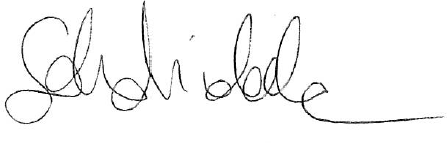 